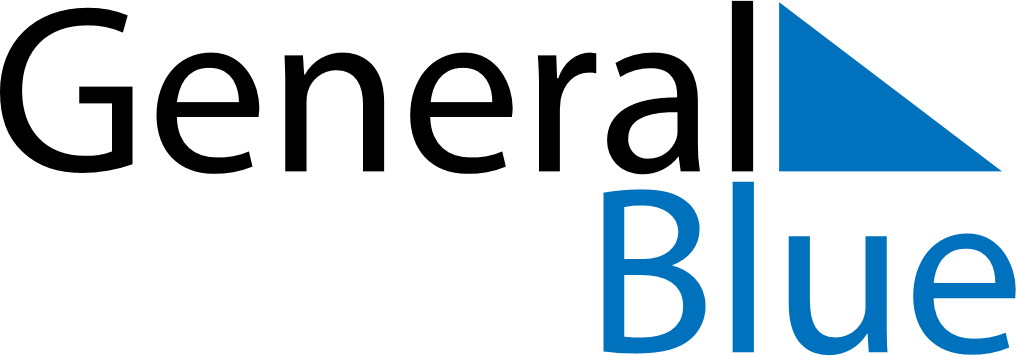 June 2026June 2026June 2026Equatorial GuineaEquatorial GuineaMondayTuesdayWednesdayThursdayFridaySaturdaySunday1234567Corpus ChristiPresident’s Day89101112131415161718192021222324252627282930